БАШҠОРТОСТАН РЕСПУБЛИКАҺЫҒАФУРИ РАЙОНЫ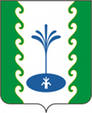 МУНИЦИПАЛЬ РАЙОНЫНЫҢЕҘЕМ-ҠАРАНАУЫЛ СОВЕТЫ БИЛӘМӘҺЕ  ХАКИМИӘТЕ453061, Ғафури  районы,Еҙем-Ҡаран  ауылы,  Базар  урамы, 13Тел   2-53-25  .АДМИНИСТРАЦИЯСЕЛЬСКОГО ПОСЕЛЕНИЯЗИЛИМ-КАРАНОВСКИЙ    СЕЛЬСОВЕТМУНИЦИПАЛЬНОГО РАЙОНАГАФУРИЙСКИЙ РАЙОНРЕСПУБЛИКИ  БАШКОРТОСТАН453061, Гафурийский район,с Зилим-Караново, ул Базарная, 13Тел 2-53-25.КАРАР                                                                   ПОСТАНОВЛЕНИЕ            17 март 2023 й.                        №16                       17 марта  2023 г.О внесении изменений в Постановление Администрации сельского поселения Зилим-Карановский сельсовет муниципального района  Гафурийский район Республики Башкортостан  от 16 декабря 2019 года № 159 «Об утверждении Порядка открытия и ведения лицевых счетов в Администрации сельского поселения Зилим-Карановский сельсовет муниципального района Гафурийский район Республики Башкортостан»В соответствии со статьей 220.1 Бюджетного кодекса Российской Федерации, в целях совершенствования  организации исполнения бюджета муниципального района Гафурийский район Республики Башкортостан, Администрация сельского поселения Зилим-Карановский сельсовет муниципального района Гафурийский район Республики Башкортостан постановляет: 1. Внести изменения в Постановление  Администрации сельского поселения Зилим-Карановский сельсовет муниципального района Гафурийский район Республики Башкортостан от 16 декабря 2019 года № 159 «Об утверждении Порядка открытия и ведения лицевых счетов в Администрации сельского поселения Зилим-Карановский сельсовет муниципального района Гафурийский район Республики Башкортостан» в новой редакции, согласно приложению к настоящему Постановлению.2.  Настоящее постановление вступает в силу с момента его подписания.3. Контроль за исполнением настоящего постановления оставляю за собой.                  И.о.главы администрации Зилим-                  Карановский сельсовет:				В.Р.Мухамедьяров 